GEOGRAFIA dla klasy 1 P, 01.04.2020.KLASA 1PTEMAT: Gleby na kuli ziemskiej.Przeczytaj temat w podręczniku.Obejrzyj  film, który znajduje się pod adresem: https://www.youtube.com/watch?v=8yO_Ok84Ve4Możesz założyć sobie bezpłatne konto na portalu dlaucznia.pl i przeanalizować wiadomości na :https://www.dlaucznia.pl/lekcja/geografia,pedosfera-i-biosfera,pedosfera-gleby-na-swiecieoraz wykonać interaktywny test sprawdzający na końcu tematu.PRACA NA OCENĘ: Wykonaj zadania z karty pracy ucznia umieszczone poniżej Odpowiedzi prześlij do mnie na joannaja5@o2.pl 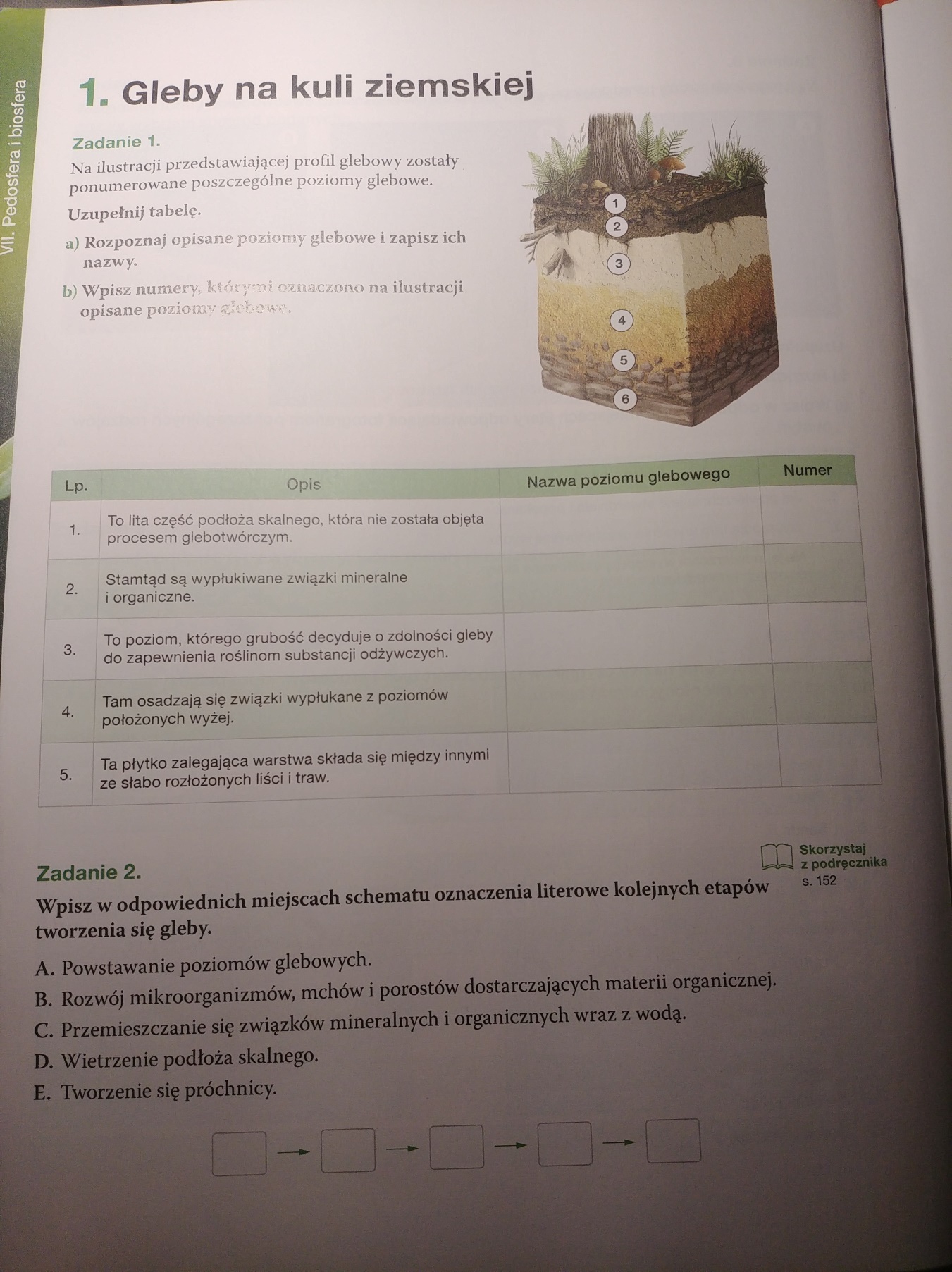 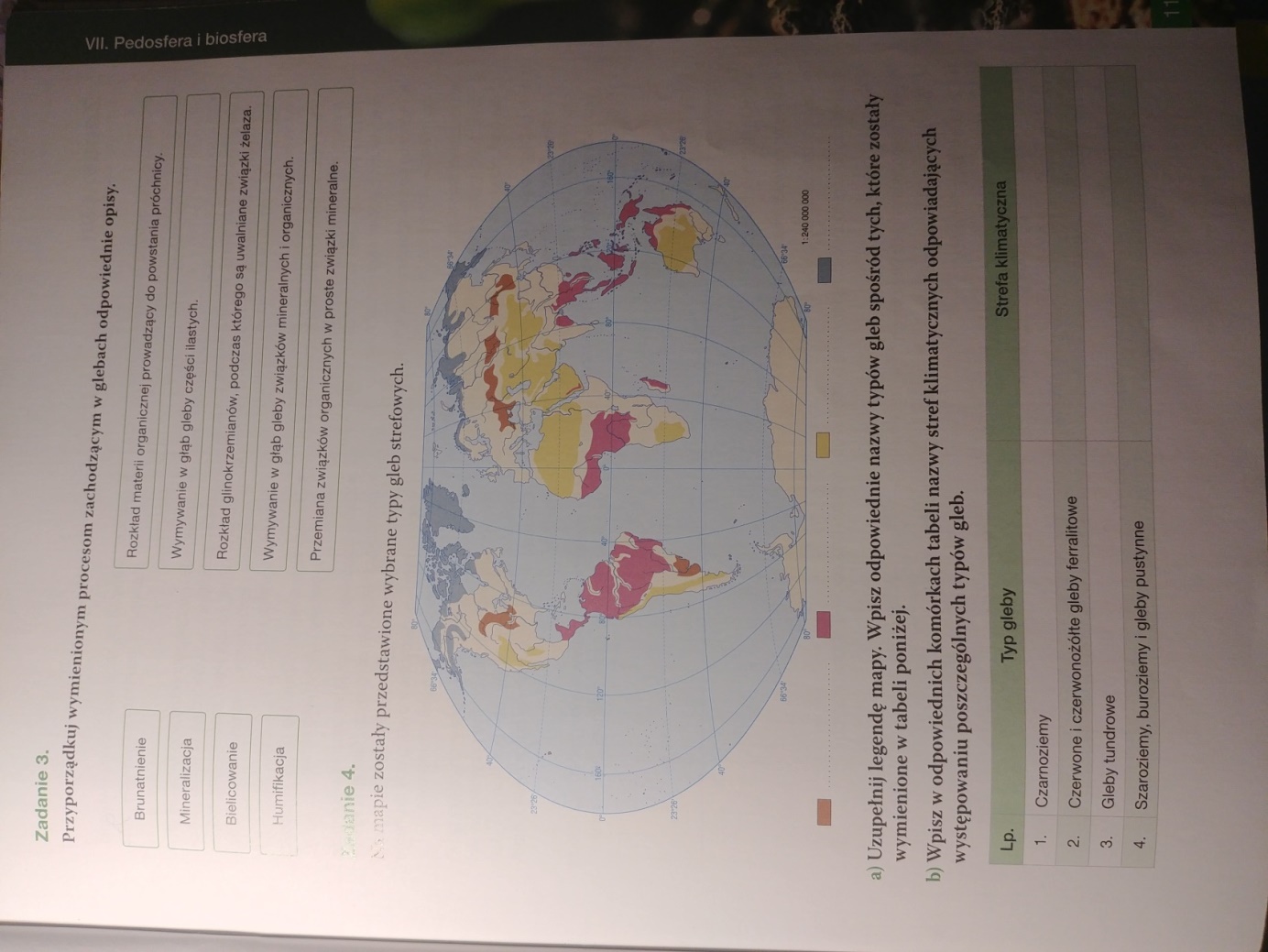 